Технологии новые у нас новые, а душа – «щира українська»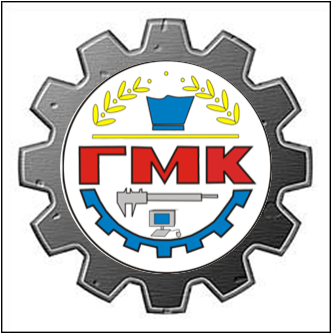 В славном городе Горловка есть  Машиностроительный колледж - сокращенно все называют его  "ГМК". Механическое отделение является базовым в ГМК, оно основано еще в 1964 году. За это время качественное образование у нас получили более 15 тысяч выпускников, а это почти каждый третий машиностроитель области.  Наши студенты, которые  сейчас обучаются на механическом отделении,  имеют прекрасные возможности для получения  реальных практических навыков по работе с современным станочным оборудованием, мультимедийной техникой, системами цифрового проектирования чертежей и технической документации, свободный доступ к международной сети Интернет. Это позволяет молодым специалистам  раскрыть свой творческий потенциал в научной работе, найти себя в будущей профессиональной деятельности еще будучи студентами. Но не только  новые технологии обучения и наличие современной технической базы в колледже обеспечивают такой качественный уровень подготовки, а по большей степени – слаженная  работа преподавателей, и  не только во время учебных занятий, но и во время работы в кружках научно-технического творчества студентов (НТТС).Одним из прогрессивных, направленных на развитие необходимых профессиональных способностей студентов-машиностроителей является  кружок НТТС "Новые технологии". Первые шаги по организации кружка еще в 2003 году  сделала Светлана Александровна Наливайко – тогда еще начинающий преподаватель, которая тоже окончила наш колледж, и как никто другой знает, что нужно  знать и уметь молодым специалистам  для удачного трудоустройства. Официально и документально кружок  начал работу с 2004 года, но начало положено все таки в 2003 году, когда в ГМК появилась современная лаборатория САПР – автоматизированного проектирования документации и чертежей.  Так что у нашего кружка почти  юбилей!!!За эти 9,5 лет много работы проведено – наши кружковцы постоянно помогают преподавателям в создании методических учебных пособий, программ и электронных тестов, для завода «НГМЗ-БУР» сделали целую электронную библиотеку чертежей. Наши  ребята организовывают и участвуют в праздничных мероприятиях ко Дню студентов, Дню машиностроителей, Дню науки, выпускают свою газету, создали свой кружковский сайт ( http://technologgmk.jimdo.com/ ) и вот пишут статьи в любимую «Вечерку». Но наше творчество не ограничивается только наукой и техникой, мы не «железные», хотя у настоящих ГМКовцев  машиностроение  заложено в генах. Наша душа, «щира українська душа»,  стремится творить добро в любых жизненных ситуациях. Так  еще с 2010 года у нас образовалась добрая традиция – помогать малышам из Енакиевской школы №22. И это неспроста – ведь за последние 10 лет более 20 выпускников этой школы стали нашими студентами! А руководство и учителя школы всегда радушно встречают нас, приглашают на совместные воспитательные мероприятия, проводим общие заседания наших творческих студий – сотрудничаем серьезно. Ребята  нашего кружка регулярно  проводят  для школьников экскурсии  в ГМК – приобщают малышей к новым технологиям, объясняют , что такое машиностроение и как важно оно для развития нашей страны. 15 февраля 2013 года наши студенты были в гостях у школьников в г.Енакиево, для которых провели специальный воспитательный час «Выбор профессии». Наши ребята сами подготовили слайды и научно-популярный фильм о том, как важно выпускникам школы правильно выбрать свой жизненный путь, найти профессию по душе и по своим способностям, так чтобы она обеспечивала достойное материальное и социальное положение человека в обществе.  Так вот - и в серьезной, и в игровой форме мы обсудили важные жизненные вопросы. Но даже не это самое важное в жизни, как оказалось. Самое важное для любого человека – это здоровье, а здоровье ребенка в особенности. А чужих детей как известно не бывает, или по крайней мере -  не должно быть. Участники нашего кружка помнят эту заповедь и поэтому с чистым сердцем откликнулись на просьбу ребят-волонтеров из школы№22, которые вместе с обществом Красного Креста помогают детям больным лейкозом. Передвижная копилка Красного Креста  по сбору средств для Кирилла Майорова, милого шестилетнего малыша, который пытается победить острый лейкоз, побывала в ГМК. И пусть наше студенческое братство не слишком «богатое», но как говорится : «С миру по нитке…». Может наша копейка или гривна, но отданная с душой, с верой в добро, с теплотой доброго сердца хоть как то смогут помочь Кирюшке поправить своё здоровье.Мы просим и вас, уважаемые читатели «Вечерней Горловки», заглянуть в самые сокровенные уголочки своей души, подумать о вечном, о главном в этой изменчивой жизни, и не оставаться равнодушными к чужому горю. Помогите вылечить Кирилла Майорова!ФТ "Райффайзен Банк Аваль", ОКПО 23346741,р/с 262592304, МФО335076, скс 0636067000, получатель : Курта Виктория Вадимовна (мама Кирилла Анатольевича Майорова)Заранее  спасибо всем работникам «Вечерки», кто печатает наши статьи, кто помогает нам рассказать о наших студенческих буднях. А самое большое  спасибо тем, кто помогает спасти чью то жизнь не ради славы, а просто по доброте своей души – ребятам-волонтерам, обществу Красного Креста, всем, кто помог больным детям хоть копейкой.участники кружка «Новые технологии» Виктория Хацько, Александр Токарь, Дмитрий Шпак , Александр Косов